Geometry	U 1-9: Constructing Quadrilaterals	Put all responses on another paper.1]  What is a rhombus? Write a definition AND construct a rhombus; make it without right angles.2]  An architect needs to draw a diagram of a square patio. What should the architect construct first, in order to construct a square on paper?3]  Construct a square and explain your method.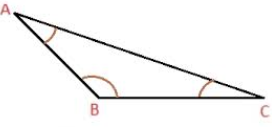 4]  Find the measure of each angle;	    use a protractor.							M					N5]  Find the length of each segment in inches:	[a]  	____________________________________[b]   Q									     R       __________________________________________________________6]  Construct an equilateral triangle. *ALSO explain each step of your process.7] REVIEW your NOTES.